”¿Y qué juventud queremos? ¿Queremos, acaso una juventud que solamnte se concrete a oír y a repetir? ¡No! Queremos una juevntud que piense (...) una juventud que aprende por sí misma a ser revolucionaria, una juventud que se convenza a si misma, una juventud que desarrolle plenamente su pensamiento.” 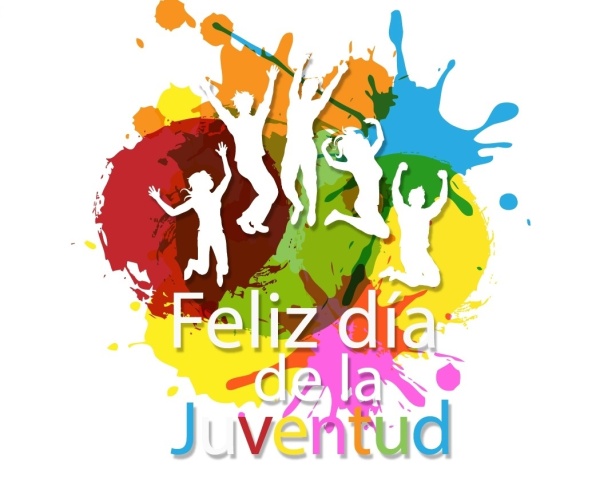 Fidel CastroAutor (a): Yainelis L.  Marrero FernándezSer joven es sinónimo de cambio, progreso, futuro. Ser joven es, a todas luces, enfrentar los desafíos y crear o recrear un espacio para el desarrollo pleno y el futuro. Convertir problemas en oportunidades, en soluciones, ser el motor impulsor de la sociedades.Hoy, Día Internacional de la Juventud 2022, celebramos su visión y sus opciones, celebramos el “Compromiso de la juventud para la acción global”, un lema, que busca resaltar las formas de compromiso de los jóvenes a nivel local, nacional y global.Los Desafíos globales, como la pandemia del coronavirus o el cambio climático, junto con los problemas locales, tendrán su reflejo en el futuro. Es el momento de ver en qué medida afecta a la población más joven y facilitar soluciones. La franja de personas que va de los 14 a los 29 años de edad constituyen la generación más numerosa de la historia.Nos fuimos a conocer varios jóvenes cubanos y sus visiones, sus roles en la sociedad como individuos y como población. Jóvenes que, desde su individualidad, miran la sociedad que les toca vivir y cómo hacerla de ellos. Dos preguntas, visiones compartidas. ¿Cuál crees que es el rol de la juventud en estos días? ¿Qué haces desde tu espacio para ayudar a las juventudes?Respuestas a las interrogantes:Yarelis Valles Marrero, 17 añosLos jóvenes sin dejar de ser el futuro de nuestro país, somos también el presente y uno de los principales agentes de cambio en la sociedad y progreso. Tenemos gran incidencia en el desarrollo económico. En esta etapa de nuestras vidas desarrollamos un gran conjunto de relaciones sociales y gran formación de personalidad que nos define como nueva generación. Lo que hagamos cuando seamos adultos depende de cómo pensemos y actuemos hoy.Diansy Cepero Torres, 24 añosSolo conozco un rol para la juventud. Es el mismo en todos los tiempos. No cambia, porque precisamente el rol de la juventud es cambiarlo todo. Hacer las cosas mejor que antes e impregnarle a ello felicidad y fuerza.Como estudiante universitaria creo que mi aporte a la defensa de las juventudes es resaltar nuestro papel y cómo somos agentes del cambio. Como joven ciudadana me sumo a cada reclamo por nuestra autonomía y emancipación, retos para todos en todos los países del mundo.Meidelis Hernández Monzón, 23 añosConsidero que el papel que juega la juventud en estos tiempos es crucial para cualquier sociedad en la que se encuentre. Somos nosotros los jóvenes quienes nos encargamos consientes o no de transformar todo lo que nos rodea, ya sea en la Universidad, en el trabajado o diferentes espacios aportando una visión novedosa y actual en cualquier actividad cotidiana. Somos los encargados de que la sociedad evolucione y de hacer valer nuestro criterio siempre de la mejor forma posible.La posibilidad de estar cada día en los medios a través de la radio y la televisión, sumarle a esto además la presencia en las redes sociales tan usadas hoy por todos nosotros me ha servido indiscutiblemente para hacer llegar mi manera de pensar o un mensaje a muchas más personas de lo habitual. Me hace sentir orgullosa el hecho de que mi generación y otras se puedan ver influenciadas positivamente por lo que digo o hago, y ello me ha servido para demostrar que no importa qué tan joven seas, si quieres algo y luchas por ello lo puedes lograr porque todo en la vida es cuestión de perseverancia y actitud.Ana Beatriz Santiago Valera, 25 añosLa juventud es el pilar principal de los pueblos y son el relevo, y esto es una cosa tantas veces dichas, pero es que su papel dentro de la sociedad es el papel es el de continuar o revolucionar un legado en el principal y real sentido de la palabra.Como enfermera, para ayudar e inspirar a las juventudes, pienso que lo que puedo hacer es compartir mis experiencias de vida y profesionales, sin llegar a saturar con mensajes. Mientras más uno habla de las experiencias de vida puede ofrecer conocimiento y creo que eso es lo principal, ofrecer conocimiento para que otras personas puedan reutilizarlo.Yainelis Lázara Marrero Fernández, 24 añosLos jóvenes tienen el reto, sin renunciar al pasado, de luchar por lograr que vivamos en un mundo justo. Las fobias y discriminaciones, el machismo, la violencia de género y el racismo son algunos de los desafíos pendientes. Los jóvenes desde sus espacios de acción, estudio o trabajo debemos luchar y sumarnos a la búsqueda definitiva de sociedades de derechos con y para todos.Mi trabajo de comunicadora está mediado por los retos y desafíos de la juventud mundial, que a la vez son los nuestros, porque todos estamos viviendo y conviviendo en un mismo escenario donde fuerzas como el cambio climático, o el nuevo coronavirus nos obligan a repensarnos estrategias y roles para poder hacer el futuro que necesitamos.